ЗАЯВКА НА ОБУЧЕНИЕСписок обучающихся 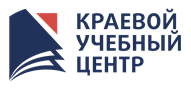 Директору краевого государственного автономного учреждения дополнительного профессионального образования «Краевой центр подготовки кадров строительства, ЖКХ и энергетики»В.В. КуцакуПрошу зачислить в краевое государственное учреждение дополнительного профессионального образования «Краевой центр подготовки кадров строительства, ЖКХ 
и энергетики» следующих лиц для обучения по дополнительной профессиональной образовательной программе повышения квалификации «Строительство, ремонт и содержание автомобильных дорог» тема: «ОБЕСПЕЧЕНИЕ КАЧЕСТВА СОДЕРЖАНИЯ, РЕМОНТА И СТРОИТЕЛЬСТВА АВТОМОБИЛЬНЫХ ДОРОГ, С ПРИМЕНЕНИЕМ ИНТЕЛЛЕКТУАЛЬНЫХ ТРАНСПОРТНЫХ СИСТЕМ».Форма обученияПрошу зачислить в краевое государственное учреждение дополнительного профессионального образования «Краевой центр подготовки кадров строительства, ЖКХ 
и энергетики» следующих лиц для обучения по дополнительной профессиональной образовательной программе повышения квалификации «Строительство, ремонт и содержание автомобильных дорог» тема: «ОБЕСПЕЧЕНИЕ КАЧЕСТВА СОДЕРЖАНИЯ, РЕМОНТА И СТРОИТЕЛЬСТВА АВТОМОБИЛЬНЫХ ДОРОГ, С ПРИМЕНЕНИЕМ ИНТЕЛЛЕКТУАЛЬНЫХ ТРАНСПОРТНЫХ СИСТЕМ».Форма обученияПолное наименование Сокращенное наименование Юридический адрес:Почтовый адрес:  Фактический адрес:ИНН/КППОКВЭДБанковские реквизиты:Банковские реквизиты:Банк:Расчетный счет:Корр.счет:БИК банка:Руководитель (должность, ФИО полностью):Действует на основании (Устава, приказа, доверенности, свидетельства, иного документа): Контактные данные (телефон, e-mail):Контактное лицо (должность, ФИО полностью):Номер телефона контактного лица:Адрес электронной почты контактного лица:№Фамилия, Имя, Отчество (при наличии) (полностью)Дата рожденияУровень образованияВО/СПО, серия и номер диплома ВО/СПОДолжностьНомер СНИЛС12345__________________ Дата_______________ Подпись РуководителяМ.П.__________________________ Расшифровка подписи